LöneutvecklingsprogramUtbildning och ansvar ska löna sig, och det behöver skapas flera sätt och vägar att göra karriär. I budgeten ser vi inget budgetanslag för att uppnå jämställda löner. Arbetet med att fastställa minimilönerna är nu klart och det är dags att initiera ett löneutvecklingsprogram som sporrar till vidareutbildning och kompetensutveckling och där dessa faktorer, tillsammans med ett större ansvar, även lönar sig. Idag vill anställda utvecklas hela yrkeslivet, men det måste löna sig att skaffa sig fördjupade kunskaper samt att förkovra sig inom olika områden, som är till nytta för arbetsgivaren. Som det är nu så är löneutvecklingen för vissa grupper obefintlig.Med arbetsvärderingen och kollektivavtalet som utgångspunkt behöver omotiverade löneskillnader kartläggas, utredas och åtgärdas i ett löneutvecklingsprogram. Med hjälp av en jämställdhetsexpert och/eller landskapets avtalschef kan man därtill kartlägga fördelningen av olika personliga lönetillägg för att se om de fördelar sig jämställt. Detta skulle stöda utvecklings- och hållbarhetsagendans mål 1, 2, 5 och även 7.FÖRSLAGRubrik i den allmänna motiveringen: JämställdhetSida: 19Följande text läggs till: ”Omotiverade löneskillnader kartläggs och arbetet med att ta fram ett löneutvecklingsprogam startar.”Mariehamn den 9 november 2020Pernilla SöderlundKatrin SjögrenJohn HolmbergRainer JuslinSimon PåvalsPernilla SöderlundIngrid Zetterman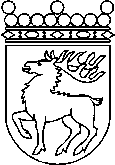 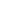 Ålands lagtingBUDGETMOTION nr 66/2020-2021BUDGETMOTION nr 66/2020-2021Lagtingsledamot DatumPernilla Söderlund m.fl.2020-11-09Till Ålands lagtingTill Ålands lagtingTill Ålands lagtingTill Ålands lagtingTill Ålands lagting